Расписание уроков и заданий на 29.04 (среда)1класс2 класс3 класс4 класс5 класс6 класс7 класс8 класс9 классПредметТемаЗаданиячтениеЗвукопись в поэзии и прозе1.Открыть учебник на с.44.2.Прочитать стих, ответить на вопрос с.44.3.Работа в хрестоматии:прочитать произведение с.13 «Разговор с пчелой», с.45 «Песня мухи».4. Научиться читать понравившееся стихотворение.русскийПравописание слов с сочетаниями жи-ши, же-ше, ци-це, цы1.Записать число, классная работа.2. Минутка чистописания:ра но се  ря  нё  сэЗапиши слоги парами (твердые и мягкие согласные ра ря и т.д.) 3.Открыть учебник, с. 62. Выучить правило.Упр. 29 выполнить по заданию.Упр. 28 с.61. Списать вторую часть.4. Прислать на проверку.математикаВычитание по частям1.Открыть учебник на с.752. Рассмотреть № 1.Вывод: вычитаем до десяти, а потом то, что осталось.3.Работа в тетради с.110-111.№1,2,6,7. (остальное по желанию)4.Прислать на проверку.ф-раПрыжок в высоту1.Выполните зарядку, разминая все мышцы организма (учебник с. 117, комплекс 1).2. Открыть учебник с. 101. Прочитать текст.3. Выполнить задание с. 102.музыкаМузыка в стране «Мульти - пульти»Повторить  песню:Этот праздник светлый в мае
Отмечает вся страна.
Каждый помнит, каждый знает
Как закончилась война!
Припев:
В этот славный День Победы
Мы "спасибо" скажем дедам.
Будем Родину любить.
Той войны нам не забыть!

Все друг друга поздравляют.
Слышны песни там и тут.
В синем небе звезды тают.
Это праздничный салют!
Припев:
Будем помнить эту дату.
Пронесем через года.
Подвиг русского солдата
Не забудем никогда!
Припев:Веселый английскийЧто умеет делать…?Посмотрите видеоhttp://www.youtube.com/watch?v=xJbJ9zCKG44Нарисовать действие, которое вы умеете делать подписать на английском языке.Сфотографируйте и пришлите на проверку на электронную почту Sviga2013@yandex.ru    или на  WhatsApp 89188901773  ПредметТемаЗаданиячтениеД. Биссет «Ух!». А. Екимцев «Осень».Ю. Коринец «Тишина»Работа по учебнику с. 130-134.Прочитать. Озаглавить частирусскийНаписание разделительных ь и ъРабота по учебнику с. 113-116. Из упр. 120, 121,122, 123 выписать слова с разделительным  ь, потом выписать слова с разделительным  ъматематикаМесяц и годРабота по учебнику с. 132-133. Назови по порядку все месяцы года. Выполни № 1-6 устно.Реши уравнения:67 – х = 34;          х – 241 = 544.ф-раРавномерный бег 7-8 минут1.Выполнить зарядку, разминая все группы мышц организма.2. Техника безопасности при  беге1. Обязательно делать разминку перед бегом.2. Подобрать соответствующую одежду и обувь. Одежда должна быть спортивная, по сезону, а обувь специальная для бега, купленная в спортивном магазине.3. Ни в коем случае нельзя бегать, если у вас плохое самочувствие или имеются травмы.4. Не стоит бегать в малознакомой местности, громко слушать музыку в наушниках во время бега, бегать вблизи оживленных трасс.5. Выполнить равномерный бег.музыкаВеселый английскийПредметы посудыПосмотреть видеоhttp://www.youtube.com/watch?v=Q9xgBeQ10Ac Нарисовать посуду, значение которой было для неизвестно.  Подписать  на английском языке.Сфотографируйте и пришлите на проверку на электронную почту Sviga2013@yandex.ru    или на  WhatsApp 89188901773  ПредметТемаЗаданияматематика Анализ контрольной работы. Деление «круглых» сотен на число 100  Работа с учебником.Стр. 112, № 327, 329 решить письменно.Стр. 113, решить задачу, предварительно выразить сметану в граммах.№ 333 составить задачу устно, краткую запись делать не нужно, записать решение и ответ.Работу сфотографировать  и отправить на проверку.  ф-раОРУ. Упражнения в беге1.Выполнить комплекс упражнений для разминки всех групп мышц.2. Познакомиться с понятием ОРУ и с различными комплексами ОРУ.Общеразвивающие упражнения (ОРУ) – движения отдельными частями тела и туловищем или их сочетания, выполняемые с разной скоростью, с максимальным или умеренным мышечным напряжением.Комплексы ОРУбез предметовс набивным мячомс малым (теннисным) мячомс гимнастической палкойсо скакалкойв парахс использованием гимнастических скамеекс гантелямисидя и лежа на полусо стулом.3.Выполнить комплекс ОРУ без предметов, предложенный на картинке. Сфотографировать выполнение ОРУ и отправить на проверку.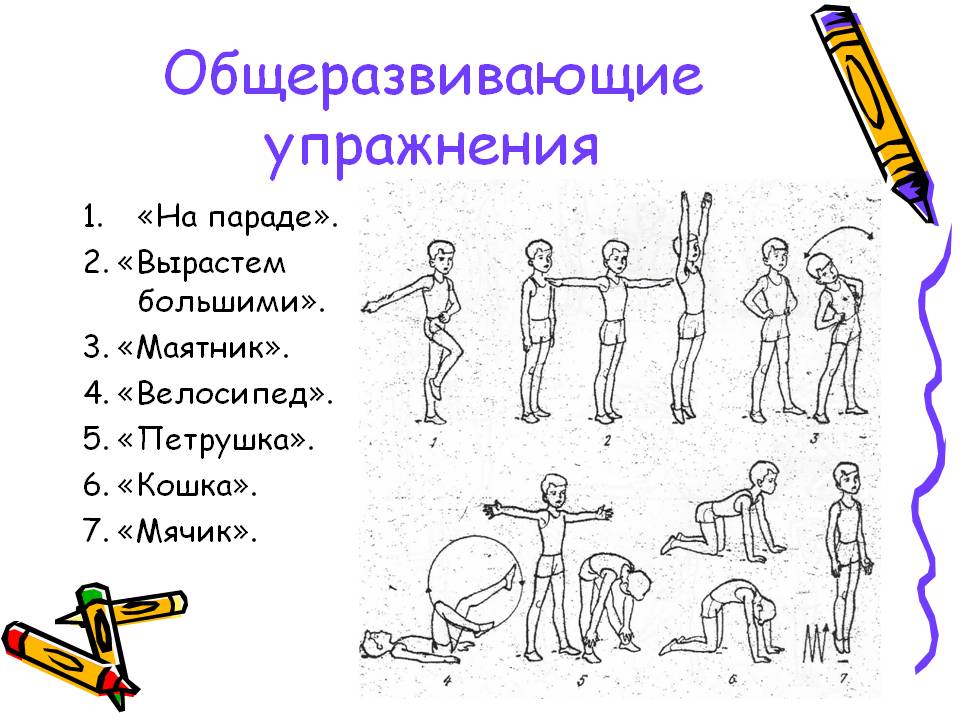 чтение С. Муур "Крошка Енот и тот, кто  сидит в пруду"Работа с  Хрестоматией по литературному чтению.С. 104 - 106, прочитать 2 часть сказки до вопросов,  устно ответить на вопросы.Составить  письменно план текста из 3 частей, сфотографировать и отправить на проверку. русскийНачальная форма глагола. Суффикс – ть ( -ти,-чь)Работа с учебником.С. 152, упр. 174 письменно по заданию учебника.Упр. 175, прочитать, устно ответить на вопросы и изучить объяснение Анишит Йокоповны, запомнить суффиксы начальной формы -ть, -ти, -чь и способ обозначения частицы –ся в слове.Стр. 154, упр. 176, записать слова, которые оканчиваются на –чь в 2 столбика: существительные и прилагательные. Все слова разобрать по составу.Работу сфотографировать  и отправить на проверку.  технологияКомпьютерная программа для создания и показа презентацийРабота по учебнику с. 76-78. Группы клавиш: клавиши букв, клавиши цифр, клавиши со стрелками и др. Учись находить нужные клавиши.  Прочитай правила работы на клавиатуре с. 79. Запомни их.ШахматыИгровая практикаВыполнить предложенные задания. (ссылка указана ниже)https://lichess.org/learn#/8ПредметТемаЗаданиячтение М. Лермонтов «Парус»Работа с учебником.С.120-122, прочитать стихотворение, ответить на вопросы, выучить наизустьф-раВысокий старт с последующим ускорением1. Выполнить комплекс упражнений для разминки всех групп мышц.2. Разучить правила выполнения техники высокого старта.ТЕХНИКА ВЫСОКОГО СТАРТАТехника выполнения команды «На старт!»:•	сильнейшую ногу поставить вплотную к стартовой линии;•	немного повернуть носок внутрь;•	другая нога на 1,5-2 стопы сзади;•	тяжесть тела равномерно распределяется на обе ноги;•	туловище выпрямлено;•	руки свободно опущены.Техника выполнения команды «Внимание!»:•         наклонить туловище вперед под углом — 45° ;•         тяжесть тела перенести на сильнейшую ногу;Техника выполнения команды «Марш!»:•         бегун резко бросается вперед;•         через 5-6 шагов принимается вертикальное положение тела. 3.Выполнить бег на месте в течение 4 минут.математикаУравнение. Корень уравненияС. 92-93 № 298, 299 (например:X+25689=25689+37541X= 37541), 300, 304  – по заданию.№304 образец: x-256=358 увеличиваем каждую часть уравнения x-256+256=358+256x=614Выполнить задания. Сделать фото и отправить на эл. почту innamasl83@yandex.ru  русскийМягкий знак после шипящих в словах разных частей речи. ГлаголыРабота по учебнику с. 157-160. Прочитать, внимательно рассмотреть плакаты.СписываниеТень  В  лесу тишь. Лес отдыхает. Солнечные зайчики сидят смирно. Качается ленивая паутинка. Хорошо идти от поляны к поляне. На каждой поляне свой тёплый настой. На одной – медовый, на другой – грибной.На поляне с брусничным настоем стоял медвежонок. Что он делал? Он махал головой, потом вдруг носом тыкался в землю. Кувыркался через тощий задок и скрёб когтями землю. Он что-то ловил и не мог поймать. И вдруг я всё понял! Медвежонок ловил свою тень!Грамматическое задание1.  Разбери по членам предложения  одно предложение (выделенное курсивом). Подпиши части речи.2.Выпиши по одному глаголы настоящего, прошедшего и будущего времени. Укажи спряжениетехнологияВвод текста с клавиатуры.Текстовый редакторРабота по учебнику с. 71-72. Запомни клавиши. Найди их на клавиатуре. Введи текст, сохрани егоШахматы Игровая практикаВыполнить предложенные задания. (ссылка указана ниже)https://lichess.org/learn#/8ПредметТемаЗаданиягеографияЧеловек и природа.1. Прочитать параграф № 273. Запишите тему в тетрадь.3. Ответить на вопросы стр. 135.4. Составьте небольшой рассказ, о каком- либо редком животном или растениирусскийР.Р. Составление описаний и диалогов с использованием глаголов настоящего времени. Морфологический разбор глагола.Работа с учебником1.Упр. 682. Рассмотрите рисунок. Расскажите, а затем напишите, чем заняты ребята. Подчеркните глаголы, обозначьте их спряжение. 2. §120, прочитайте  и выучите порядок морфологического разбора глагола.3. Упр.687. Выпишите выделенные глаголы и выполните их морфологический разбор. Работу  отправьте на проверку по адресу lub.sklyarova@yandex.ru или WhatsApp  89286275931английскийПутешествия во время каникулРабота по учебнику-стр.90, упр.7 сделайте письменный перевод объявлений-устно ответьте на вопрос, какой бы тур ты выбрал и почему, используй при этом упражнение 1б на стр.87-Выполненное задание сфотографировать и прислать на проверку на электронную почту Sviga2013@yandex.ru   или на  WhatsApp 89188901773  математикаНахождение числа по его процентамПовторить параграфы 37 и 38.Решить и прислать на проверку № 1104, 1106, 1108.ИЗОИскусство матрешки Изобразить матрешкуОтветы отправить на эл. адрес innamasl83@yandex.ru  историяУстановление империи.1. Прочитать параграф 532. Запишите тему урока в тетрадь.3. Ответить на вопросы стр. 260. (устно)Литературная гостинаяВеселые стихи Д. Хармса, Э.УспенскогоНайти и прочитать (на выбор) веселые стихи Д. Хармса, Э. Успенского. WhatsApp  89286275931ПредметТемаЗаданиярусскийУпотребление наклонений§ 94, прочитать теорию, письменно выполнить упр. 564 (Фасоль…), упр. 568 (Приготовьте…)математикаКоординатная плоскость§46, №1297, 1299, сфотографировать и выслать по адресу kuteinikovo@yandex.ruгеографияАтмосферное давление.1. Прочитать параграф 282. Запишите тему урока в тетрадь.3. Ответить на вопросы стр. 118.4. Вопрос 3 стр. 118 письменно.английскийЭтикет поведения в магазинахЗадание в учебникеСтр.105 упр.7 Прочитайте  диалоги, переведите их устно. Выберите один из диалогов и используйте его как модель для составления собственного диалога. Для составления диалога используйте так же слова на картинках на стр.105.Диалог запишите в тетрадь  и пришлите на проверку по электронной почте Sviga2013@yandex.ru   или на  WhatsApp 89188901773  ИЗОИскусство матрешки Изобразить матрешкуОтветы отправить на эл. адрес innamasl83@yandex.ru  ОДНКНРРод праведных благословитсяСделать сообщение об Ульяне Осоргиной – праведной Иулиании Лазаревской.Путь христианского подвига дарит человеку глубокую радость, потому что приближает его к Богу. Спаситель говорит ученикам: «И возрадуется сердце ваше, и радости вашей никто не отнимет у вас».Литературная гостинаяВеселые стихи Д. Хармса, Э.УспенскогоНайти и прочитать (на выбор) веселые стихи Д. Хармса, Э. Успенского. WhatsApp  89286275931ПредметТемаЗаданиябиологияОбщая характеристика класса МлекопитающихС. 227-231, познакомиться с теорией. Перейти по ссылке на сайт ЯКласс.Класс Млекопитающие, или ЗвериВ разделе теория по знакомиться с темами 1, 21. Внешнее строение млекопитающих 	2. 	Опорно-двигательная система млекопитающихВыполнить задания 1, 2, 13, 14технологияПути получения профессионального образования Назвать пути получения профессионального образованияОтветы отправить на эл. адрес innamasl83@yandex.ru  алгебраГрафический способ решения систем уравнений§36, №644(2), 645(2), сфотографировать и выслать по адресу kuteinikovo@yandex.ruгеометрияПовторение. Решение задач по теме «Начальные геометрические сведения»Повт. п. 1 - 13, №4, 14, 30, сфотографировать и выслать по адресу kuteinikovo@yandex.ruгеографияСтраны Восточной Европы.1.Прочитать параграф 57.2.Записать тему урока в тетрадь3.Ответить на вопросы стр. 289.4. Сообщение о хозяйстве Белоруссии.русскийЧастица ни, приставка ни-, союз ни… ни.Обобщение по теме «Частица»Работа с учебником§ 73, прочитать теорию на с.179, выполнить письменно упр. 447,  упр. 450.Повторить § 66 - 73, ответить на контрольные вопросы на с. 180- 181 (устно)Юный экологОсобо охраняемые территории Ростовской области.Небольшое сообщение о заповеднике Ростовской области.ПредметТемаЗаданияалгебраРешение квадратного неравенства с помощью графика квадратичной функции №661(2), 662(2) сфотографировать и выслать по адресу kuteinikovo@yandex.ruрусскийПрямая и косвенная речь§ 67, 68, выучить правила, упр. 405 устно, упр. 406 письменноисторияОт Австрийской империи к Австро-Венгрии: поиски выхода из кризисаПараграф 23.На стр.208 вопросы 2,4,5. Задание  4.ОДНКНРРод праведных благословитсяСделать сообщение об Ульяне Осоргиной – праведной Иулиании Лазаревской.Путь христианского подвига дарит человеку глубокую радость, потому что приближает его к Богу. Спаситель говорит ученикам: «И возрадуется сердце ваше, и радости вашей никто не отнимет у вас».физикаЛинзы. Оптическая сила линзы§68, ответить на вопросы (устно), решить задачу из упр. 48(2) в тетради сфотографировать и выслать по адресу kuteinikovo@yandex.ruОБЖОсновные понятия об уголовной ответственности несовершеннолетнихПрочитайте параграф 29.Ответьте на все вопросы после параграфа. Найдите в интернете какова уголовная ответственность несовершеннолетних по управлению мотоциклом, мопедом и мотовелосипедом. Пришлите на проверку.английскийВремена пассивного залога. Описание тематических картинок.Посмотрите видеоурокhttp://www.youtube.com/watch?v=B1m5kK_J6yY2.стр.119 упр.6 прочитайте и переведите текст устно.3.Стр.120 упр.7 согласны вы или не согласны с утверждениями. Поясните свой ответ используя предложения из текста письменно.Сфотографировать и прислать на проверку на электронную почту Sviga2013@yandex.ru   или на  WhatsApp 89188901773  Юный экологОсобо охраняемые территории Ростовской области.Небольшое сообщение о заповеднике Ростовской области.ПредметТемаЗаданияанглийскийКак наука может защитить природу.Работа по учебнику1.стр. 100 упр.3 слова записать в словарь.2.-стр.101-102, упр.6, прочитать перевести текст устно3.Стр.102 упр.7выполнить упражнение письменно. Например: 1В .Сфотографировать письменные задания  и прислать на проверку на электронную почту Sviga2013@yandex.ru  или на  WhatsApp 89188901773 географияЗападная Сибирь1. Прочитать параграф 56.2. Ответить на вопросы стр.254.3. Все географические объекты (которые встретились в параграфе) показать в атласе 9 класс.литератураРомансы и песни на слова русских писателей 19-20 вековС. 294-306, найти песни на слова поэтов., сделайте анализ одного стихотворения на выбор.русскийАнализ диктанта. Повторение и закрепление изученного в 5-9 класса. Работа с текстами. Индивидуальная рассылкаф-раСдача тестовых нормативов  ГТО. Кроссовая подготовкаВыполнить разминку для всех групп мышц организма.Просмотреть презентацию https://nsportal.ru/shkola/klassnoe-rukovodstvo/library/2016/04/08/istoriya, запомнить информацию о ГТО.Посмотреть  видеофрагмент https://yandex.ru/video/preview/?filmId=7066530176733943041&text=кроссовая+подготовка+презентация+по+физкультуре, запомнить информацию о кроссовом беге.    4. Ответить на вопросы письменно.Работу сфотографировать  и прислать на проверку по адресу mnatalia1983@yandex.ru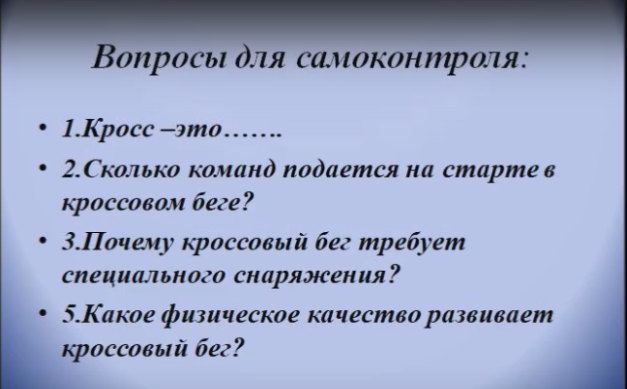 физикаСостав, строение и происхождение Солнечной системы§63. Ответить на вопросы в тетради: 1. У каких планет много спутников и есть кольца?2. Назовите самую крупную планету Солнечной системы.3. Назовите примерный возраст Солнечной системы.4. В какой последовательности от Солнца располагаются планеты земной группы?5. У каких планет Солнечной системы нет спутников?6. Между орбитами каких планет располагается орбита Цереры?Сфотографировать и выслать по адресу kuteinikovo@yandex.ruобществознаниеУчимся участвовать в жизни гражданского обществаВопросы и задания на стр199 – 200.Даяна- 1-4 и 8. Остальным все задания, кроме 6-го.Прислать на проверку.Веселый английскийХарактер англичан, манерыПосмотрите видеоhttp://www.youtube.com/watch?v=pu4LilhXm-UЗапишите несколько фактов о типичных англичанах на русском языке.Сфотографировать и прислать на проверку на электронную почту Sviga2013@yandex.ru  или на  WhatsApp 89188901773